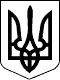 ВЕЛИКОСЕВЕРИНІВСЬКА СІЛЬСЬКА РАДА
КРОПИВНИЦЬКОГО РАЙОНУ КІРОВОГРАДСЬКОЇ ОБЛАСТІДВАНАДЦЯТА СЕСІЯ ВОСЬМОГО СКЛИКАННЯРІШЕННЯвід  «»  жовтня 2021 року                                                       № с. Велика СеверинкаПро внесення змін до Програмисприяння розвитку громадянськогосуспільства, відзначення державних та інших свят, пам’ятних дат і подій на територіїВеликосеверинівської сільської ради на 2021 – 2023 рокиВідповідно до пункту 22 статті 26 Закону України "Про місцеве самоврядування в Україні",Указу Президента України від 27 листопада 2008 року №1088/2008"Про День усиновлення"СІЛЬСЬКА РАДА ВИРІШИЛА:1.Внести зміни до Переліку державних та інших свят, пам’ятних дат і подій, що фінансуються сільською радою у 2021-2023 роках затвердженого рішенням Великосеверинівської сільської ради від 28 грудня 2020 року №70 відзначення державних та інших свят, пам’ятних дат і подій на території Великосеверинівської сільської ради на 2021 – 2023 роки" (далі - Програма), а саме: включити до переліку міжнародних Днів та інших свят День усиновлення, що відзначається 30 вересня.2.Контроль за виконанням даного рішення покласти на комісію з питань планування, фінансів, бюджету, соціально-економічного розвитку та інвестицій.Сільський голова	Сергій ЛЕВЧЕНКО